        КАРАР                                       №  19                     РЕШЕНИЕ «10» ноябрь   2015й.                                              «10»  ноября   2015г."Об утверждении Порядка определения цены земельного участка, находящегося в собственности сельского поселения  Еремеевский  сельсовет муниципального района Чишминский район Республики Башкортостан при заключении договора купли-продажи такого земельного участка без проведения торгов"          В соответствии с подпунктом 2 пункта 2 статьи 39.4 Земельного кодекса Российской Федерации, Постановлением Правительства Республики Башкортостан от 2 июня 2015 г. N 206 "Об утверждении Порядка определения цены земельного участка, находящегося в государственной собственности Республики Башкортостан, и земельного участка, государственная собственность на который не разграничена, при заключении договора купли-продажи такого земельного участка без проведения торгов"Совет сельского поселения  Еремеевский  сельсовет муниципального района Чишминский район Республики Башкортостан решил:1. Утвердить прилагаемый Порядок определения цены земельного участка, находящегося в собственности сельского поселения  Еремеевский  сельсовет муниципального района Чишминский район Республики Башкортостан, при заключении договора купли-продажи такого земельного участка без проведения торгов.2. Настоящее Решение  распространяется на правоотношения, возникшие с 1 марта 2015 года.Порядок
определения цены земельного участка, находящегося в собственности сельского поселения  Еремеевский  сельсовет муниципального района Чишминский район Республики Башкортостан при заключении договора купли-продажи такого земельного участка без проведения торгов
(утв. Решением Совета СП  Еремеевский  сельсовет  № 19  от 10.11.2015г.)1. Настоящий Порядок разработан в соответствии с подпунктом 2 пункта 2 статьи 39.4 Земельного кодекса Российской Федерации и устанавливает цену земельного участка при заключении договора купли-продажи земельного участка без проведения торгов.2. Цена земельного участка, находящегося в собственности сельского поселения  Еремеевский  сельсовет муниципального района Чишминский район Республики Башкортостан при заключении договора купли-продажи такого земельного участка без проведения торгов определяется в размере кадастровой стоимости земельного участка, действующей на момент обращения заявителя.БаШКортостан  РеспубликАҺы          ШишмӘ районы    МУНИЦИПАЛЬ РАЙОНЫныҢ         ӢӘРМИ АУЫЛ СОВЕТЫ   ауыл биЛӘмӘҺе   СОВЕТЫ     452172, Йәрми  ауылы, Ẏзәк  урам, 18тел.: 2-47-00, 2-47-41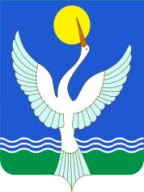                     СОВЕТ СЕЛЬСКОГО ПОСЕЛЕНИЯ  ЕРЕМЕЕВСКИЙ сельсоветМУНИЦИПАЛЬНОГО РАЙОНАЧишминскИЙ районРЕСПУБЛИКИ БАШКОРТОСТАН452172, с.Еремеево,  ул.Центральная, 18тел.: 2-47-00, 2-47-41Глава сельского поселенияЕремеевский сельсоветмуниципального районаЧишминский районРеспублики Башкортостан                               В.М.Карачурина